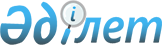 Об утверждении государственного образовательного заказа на дошкольное воспитание и обучение, размера подушевого финансирования и родительской платы на 2017 годПостановление акимата Тупкараганского района Мангистауской области от 21 декабря 2016 года № 240. Зарегистрировано Департаментом юстиции Мангистауской области 20 января 2017 года № 3262      Примечание РЦПИ.

      В тексте документа сохранена пунктуация и орфография оригинала.

      В соответствии с Законами Республики Казахстан "О местном государственном управлении и самоуправлении в Республике Казахстан" от 23 января 2001 года и "Об образовании" от 27 июля 2007 года, акимат Тупкараганского района ПОСТАНОВЛЯЕТ:

      1. Утвердить государственный образовательный заказ на дошкольное воспитание и обучение, размер подушевого финансирования и родительской платы на 2017 год согласно приложению.

       2. Государственному учреждению "Тупкараганский районный отдел экономики и финансов" (Исатаева А.) обеспечить финансирование государственного образовательного заказа на дошкольное воспитание и обучение, размера подушевого финансирования на 2017 год в пределах предусмотренного плана финансирования.

       3. Государственному учреждению "Тупкараганский районный отдел образования" (Утесбаева А.) обеспечить государственную регистрацию настоящего постановления в органах юстиции, его официальное опубликование в информационно – правовой системе "Әділет" и в средствах массовой информации, размещение на интернет - ресурсе акимата Тупкараганского района.

      4. Контроль за исполнением настоящего постановления возложить на заместителя акима Тупкараганского района Алтынгалиева Т.

      5. Настоящее постановление вступает в силу со дня государственной регистрации в Департаменте юстиции Мангистауской области и вводится в действие по истечении десяти календарных дней после дня его первого официального опубликования.

 Государственный образовательный заказ на дошкольное воспитание и обучение, размер подушевого финансирования и родительской платы на 2017 год
					© 2012. РГП на ПХВ «Институт законодательства и правовой информации Республики Казахстан» Министерства юстиции Республики Казахстан
				
      Акима района

Т. Асауов
Приложение к постановлению акимата Тупкараганского районаот "21" декабря 2016 года № 240№

Группы в организациях дошкольного воспитания и обучения

Количество воспитанников организаций дошкольного воспитания и обучения

Количество воспитанников организаций дошкольного воспитания и обучения

Количество воспитанников организаций дошкольного воспитания и обучения

Количество воспитанников организаций дошкольного воспитания и обучения

Количество воспитанников организаций дошкольного воспитания и обучения

Количество воспитанников организаций дошкольного воспитания и обучения

Размер подушевого финансирования в дошкольных организациях в месяц (тенге)

Размер подушевого финансирования в дошкольных организациях в месяц (тенге)

Размер подушевого финансирования в дошкольных организациях в месяц (тенге)

Размер подушевого финансирования в дошкольных организациях в месяц (тенге)

Размер подушевого финансирования в дошкольных организациях в месяц (тенге)

Размер подушевого финансирования в дошкольных организациях в месяц (тенге)

Размер родительской платы в дошкольных организациях в месяц (тенге)

Размер родительской платы в дошкольных организациях в месяц (тенге)

Размер родительской платы в дошкольных организациях в месяц (тенге)

Размер родительской платы в дошкольных организациях в месяц (тенге)

Размер родительской платы в дошкольных организациях в месяц (тенге)

Размер родительской платы в дошкольных организациях в месяц (тенге)

Размер родительской платы в дошкольных организациях в месяц (тенге)

№

Группы в организациях дошкольного воспитания и обучения

Детский сад (государственный)

 Детский сад (частный)

Мини-центр

 с полным днем пребывания при школе

Мини-центр с неполным днем пребывания при школе

Мини-центр с полным днем пребывания самостоятельный

Мини-центр с неполным днем пребывания самостоятельный

Детский сад (государственный)

 Детский сад (частный)

Мини-центр

 с полным днем пребывания 

 при школе

Мини-центр с неполным днем пребывания при школе

Мини-центр с полным днем пребывания самостоятельный

Мини-центр с неполным днем пребывания самостоятельный

Детский сад (государственный)

 Детский сад (частный)

Мини-центр

 с полным днем пребывания при школе

Мини-центр с неполным днем пребывания при школе

Мини-центр с полным днем пребывания самостоятельный

Мини-центр с неполным днем пребывания самостоятельный

1

от 1 до 3 групп

150

205

125

175

30535 

35071

18246

35071

до 3 лет 9443,94;

с 3 до 7 лет 11176

с 3 до 7 лет 11176

с 3 до 7 лет 11176

с 3 до 7 лет 11176

2

от 4 до 5 групп

520

27019/

26295

 9443,94/

 11176

3

от 6 до 7 групп

700

25815

 9443,94/

 11176

